         		PV-COMPTE-RENDU SUCCINCT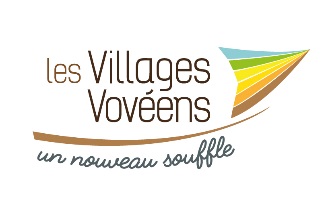 						            DU CONSEIL MUNICIPAL						SEANCE DU CONSEIL MUNICIPALJeudi 24 Janvier 2019Convocation du 16 Janvier 2019Le vingt-quatre Janvier deux mille dix-neuf à vingt heures, le Conseil Municipal légalement convoqué, s'est réuni à la Salle Jean Feugereux en séance ordinaire publique sous la présidence de Monsieur Marc GUERRINI, Maire.Messieurs les Maires délégués :  Alain ALLELY et Didier ROQUET.Mesdames et Messieurs les Conseillers Municipaux : Francis CHARTIER, Patrick PARIS,  Pascale FAUCONNIER, Jacques TICOT, Arnaud MAHIER, Armand BAILLEUL, Hugues PINOT, Sandrine LEDUC, Stéphanie RENVOISE, Gérard PLOQUIN, Jean-Claude BRACQUEMOND, Hartmut SCHNEIDER, Michel LE MERLUS, Josette DERUELLE, Eliane RIVRAY MORNAS, Mauricette LENOBLE, Julia TIBOUT, Michel BIGOT, Claudine BOISSIERE, Marie-Hélène MASSOT, Daniel BRIOIS, Laurence BERTHE, Audoin DE GOUVION, Patrick BONNEAU, Rémy PROUST, Sébastien LESUEUR, Hervé GIRAUD, Christelle FOUBERT (arrivée à 20h19), Bruno MAZEREAU, Julien POULAIN, Jean-Christophe HANSS et Clément HAQUET.   Absents excusés :Madame Véronique LHOSTE donne pouvoir à Monsieur Francis CHARTIER.Madame Claudine MOITET donne pouvoir à Monsieur Arnaud MAHIER.Monsieur Philippe COSSAY donne pouvoir à Monsieur Armand BAILLEUL.Madame Denise LE PARC donne pouvoir à Monsieur Hugues PINOT.Madame Lydia CHOUGNY donne pouvoir à Madame Pascale FAUCONNIER.Madame Solange LEREAU donne pouvoir à Monsieur Didier ROQUET.Madame Nathalie CARNIS donne pouvoir à donne pouvoir à Monsieur Clément HAQUET.Madame Malika SOUSSI donne pouvoir à Monsieur Julien POULAIN.Absents excusés sans pouvoirs :Monsieur Michel LHOPITEAU.Madame Nicolle BESSE.Madame Isabelle GARNIER.Monsieur Laurent BIGOT.Monsieur Laurent LEAUTE.Madame Delphine MARGELIN.Madame Isabelle ENTREMONT.Monsieur Fabien BILLARD.Monsieur Julien FOUCAULT.Les membres présents formant la majorité des Conseillers en exercice.Monsieur Jacques TICOT est nommé Secrétaire de Séance.Début de séance à 20h10.Fin de séance à 20h40Le procès-verbal du Conseil Municipal du 20 décembre 2018 est adopté à l’unanimité sans observation.REMERCIEMENTS AFM TELETHON pour notre soutien lors des manifestations organisées le 1er décembre et le repas offert aux cyclistes ayant effectué un tour de la Beauce Vovéenne en vélo.COMPTE RENDU DE LA COMMISSION DES FINANCES ET SUBVENTIONS DU 14 JANVIER 2019Le rapporteur est Patrick PARIS.( annonce des présents et absents)Adhésion Maison de la Beauce.Lors de l'assemblée extraordinaire du 08 Novembre 2018, les adhérents ont voté l'évolution de l'association qui est devenue au 1er janvier 2019, l'association Maison du Tourisme Cœur de Beauce. Cette décision permettra à la Communauté de Communes Coeur de Beauce d'exercer sa compétence tourisme.Elle a comme nouvelles missions :La conception, l'animation et la commercialisation de produits touristiques.La gestion de la Maison du Tourisme.Les équipements touristiques et culturels.La coordination des divers partenaires intéressés au développement touristique et culturel de la Beauce.Appui technique à la conception et à la réalisation de manifestations d'intérêt communautaire.Accompagnement des professionnels dans le développement de leur activité.Néanmoins, l'association sollicite l'adhésion de la commune à hauteur de 150 euros pour l'année 2019.Pour rappel, la commune avait versé 150 euros en 2018. Avis favorable de la commission -Accord du Conseil Municipal à l’unanimité.Convention de mise à disposition d'une salle pour l'établissement Français du sang.L'établissement Français du sang organise des collectes de sang plusieurs fois dans l'année à la salle Silvia Monfort.Il y a lieu de signer une nouvelle convention de mise à disposition de la salle Silvia Monfort pour une durée de 3 ans à des fins d'organisation de collecte de sang. Avis favorable de la commission- Accord du Conseil Municipal à l’unanimité.Adhésion à Centre Sciences (C.C.S.T.I).Centre Sciences travaille avec le soutien de la Région sur le développement de nouvelles expositions interactives et itinérantes, des cycles de conférence sur la mise en place d'évènements comme la fête de la science dans le but de valoriser la recherche et les sciences.La cotisation pour l'année 2019 s'élève à 80 euros. Avis défavorable de la commission- Accord sur la position de la commission du Conseil Municipal à l’unanimité.Ouvertures dominicales.Afin que les commerces de la commune puissent ouvrir les dimanches précédents les fêtes de fin d'année, il y a lieu d'en fixer le nombre et les dates.Pour l'année 2019, il vous est proposé d'autoriser l'ouverture des commerces, les dimanches 15, 22 et 29 Décembre 2019.En cas d'accord du Conseil Municipal, Monsieur le Maire prendra un arrêté dans ce sens. Avis favorable de la commission- Accord du Conseil Municipal à l’unanimité.Travaux de voirie 2019.Les restes à réaliser sur Voves sont :La rue Paul Deschanel.L'assainissement pluvial et reprises de bordures rue Texier Gallas.Les travaux ponctuels sur le lotissement Candie et sur la rue de Châteaudun.Pour l'année 2019, il faut prévoir les passages piétons podotactiles sur les trottoirs rue Jean Moulin et rue Paul Deschanel. En faut-il sur le reste des villages vovéens ?En ce qui concerne les trottoirs à faire à Villeneuve St Nicolas, il faut préciser les lieux exacts en vue de la rédaction du cahier des charges. Il est rappelé que le système d’évacuation de l’ancien ralentisseur de Villeneuve sera revu et intégré dans le marché public.En ce qui concerne les demandes de Montainville, il avait été évoqué les entrées des maisons, une bande de circulation sur 1.40m et le tour de l’Eglise, en vue de la rédaction du cahier des charges, il convient de confirmer ces points.En ce qui concerne les demandes de Voves, il avait été évoqué la rue Aristide Briand (tapis de roulement, faut-il prévoir une variante pour les trottoirs ?), Rue Paul Deschanel, rue Maunoury et Yerville. En vue de la rédaction du cahier des charges, il convient de confirmer ces points.Accord du Conseil Municipal à l’unanimité pour lancer les investissements (bâtiments/voirie) et sollicitations des subventions.Subventions allouées aux associations pour l'année 2019.L’enveloppe 2019 est figée à 45 000€ comme en 2018.Voir tableau ci-joint.Accord du Conseil Municipal à l’unanimité. Divers.Appel à cotisation de l'AFCCRE pour 2019 :L'association française du Conseil des Communes et Régions d'Europe assiste et conseille les communes dans leurs activités et démarches Européennes.En 2018, la commune avait adhéré moyennant une cotisation de 377 euros.En 2019, la cotisation s'élève à 381 euros. Avis favorable de la commission- Accord du Conseil Municipal à l’unanimité.COMPTE RENDU D’ACTIVITES D’ENERGIES EURE & LOIR 2017En 2017, le SDE 28 a changé de nom et est devenu Énergie Eure-et-Loir et a approuvé de nouveaux statuts dont les objectifs sont :Confirmer la transformation en syndicat mixte fermé composé de communes et d'EPCI à fiscalité propre.Compléter l'offre de services : production d'énergies renouvelables, réseaux de chaleur et de froid, planification énergétique territoriale.Faciliter l'accès aux compétences optionnelles : possible sans adhérer à la compétence obligatoire. Les investissements sur le réseau électrique.En 2017, le pôle maitrise d'œuvre a conduit 98 opérations sur le réseau électrique pour un volume d'investissement de plus de 7.3 millions d'euros HT. L'éclairage public.En 2017, le pôle éclairage publique a mené 141 affaires pour un montant global de 2.8 millions d'euros HT. La cartographie.Lancé en 2011, Infogéo est aujourd'hui utilisé par 333 communes, 1 communauté d'agglomération, 7 communautés de communes et 4 syndicats intercommunaux.En 2017, 119 PLU, PLUi et cartes communales ont été intégrés dans Infogéo 28. Les bornes de charge.Au 31 Décembre 2017, 98 bornes ont déjà été installées. Le comité Syndical a décidé de prolonger la gratuité de l'accès aux infrastructures de charge jusqu'au 30 Juin 2018. La sensibilisation à la transition énergétique.120 élèves ont participé au concours national Ecoloustics pour l'édition 2017 – 2018.L'achat groupé d'énergie.Résultats du marché d'achat d'électricité lancé en 2017 :	Lot 1 (contrats de puissance ≤ 36 kva) = Direct énergie pour un gain moyen de 3.83 % par rapport au tarif règlementé de vente.	Lot 2 (contrats de puissance > 36 kva=  Engie pour un gain moyen de 5.5 % par rapport à l'exemple TRV Budget.Voir tableau ci-joint. Les travaux.En 2017, la commune a bénéficié de travaux sur l'éclairage public à hauteur de       9 738.05 €.marches publics1- rendu de décisions Entretien étanchéité du toit terrasse de Coccinelle : SMAC pour un montant de 1147,50 € HT. G. Sand – Pose de plafonds suspendus : MICHELI pour un montant de 737,10 € HT soit 884,52 € TTC. Achat du véhicule des services techniques : Peugeot Partner pour un montant de 15710,76 € TTC. Achat de la lame de déneigement : Europe service pour un montant de 3 990 € HT soit 4 788 € TTC.2- Avenants et sous-traitance – construction d’une maison de santé pluridisciplinaireSous-traitance PARQUET ET TRADITION (lot n°7-Menuiserie intérieure bois/mobilier) : La commune a réceptionné la déclaration de sous-traitance pour PARQUET ET TRADITION pour acceptation. Les prestations à réaliser par le sous-traitant : Habillage escalierMontant maximum HT : 4 948,30 €Avenant n°6 conclu avec l’entreprise GUILLARD– Lot 10 (électricité) : Avenant n°7 conclu avec l’entreprise TACHEAU– Lot 2 (gros œuvre) : Avenant n°8  conclu avec l’entreprise CHARTRES MIROITERIE– Lot 6 (menuiserie extérieure) : Avenant n°9 conclu avec l’entreprise PELTIER – Lot 4 (Couverture) : Avenant n°10 conclu avec l’entreprise DELARUE – Lot 11 (cloison doublage) : Avenant n°11 conclu avec l’entreprise PELTIER- Lot 3 (Charpente)Avenant n°12 conclu avec l’entreprise CAMUS– Lot 9 (CVC Plomberie) : Avenant n°13 conclu avec l’entreprise PROBINORD – Lot 1 (VRD)Avenant n°14 conclu avec l’entreprise BYN – Lot 5 (revêtement de façade) :2- Attribution de marchés :  Gestion des eaux pluviales de Sazeray La commune a retenu, selon les critères de jugement des offres énoncés dans l’avis de publicité, à savoir 40 % pour le prix et 45 % pour la valeur technique, et 15 % pour le délai de prestation comme étant l’offre économiquement la plus avantageuse : VILLEDIEU FRERES pour un montant de 77 434,00 € HT soit 92 920,80 € TTC. Construction d’une maison de santé pluridisciplinaire – Lot n°8 (serrurerie)Monsieur le Maire propose de suivre l’avis du cabinet OGLO et du cabinet GILBERT pour le lot n°8 (serrurerie) pour lequel une entreprise est identifiée comme étant la plus avantageuse économiquement et donc d’attribuer le marché à l’entreprise HUGUET CREICHE pour un montant de 28 196,00 € HT soit 33 835.20 € TTC.Accord du Conseil Municipal à l’unanimité sur chaque point.DIVERSAnalyses d’eau : Point de surveillance : Centre-ville de Voves Nitrates en NO3 : 9.0 MG/lPoint de surveillance : Antenne de YERVILLE –LevéeNitrates en NO3 : 11.9 MG/lDates : sous réserve de modification :28/01/2019	Commission fêtes et loisirs.31/01/2019	Vœux de Monsieur VIGIER05/02/2019	Réunion des adjoints07/02/2019	Commission travaux.26/02/2019	Commission finances.07/03/2019	Conseil Municipal. (DOB 2019)28/03/2019	Conseil Municipal. (Budgets /CA/Comptes de Gestion 2019)Vu par nous, Monsieur GUERRINI Marc, Maire des Villages Vovéens, pour être affiché à la porte de la mairie conformément aux dispositions de l’article 21 21 25 du Code Général des Collectivités Territoriales.   				               Le Maire,   M.GUERRININature des modificationsMontant total HTMoins-value lecteur de proximité654,00 € Plus-value RDV (lave-main, TGBT)340,00 €Plus-value châssis désenfumage276,00 €Plus-value matériel combles (demande SPS)699,67 €Plus-value modifications dentistes4711,00 €Total avenant n°65 372,64 €HTTVATTCDernier montant HT du marché124 111,78 €20%148 934,14 €Montant avenant n°65 372,64 €20%6 447,17 €NOUVEAU MONTANT DU MARCHE129 484,42 €20%155 381,30 €Nature des modificationsMontant total HTPlus-value carottage dalle béton (modif. Dentiste)5 400,00 €Moins-value réalisation appuis3 080,00 €Plus-value location échafaudage 5 mois17 525,00 €Plus-value locations échafaudage 2 mois complémentaires5 431,60 €Total avenant n°725 276,60 €HTTVATTCMontant HT du marché440 000,00 €20%528 000,00 €Montant avenant n°1-22 618,00 €20%-27 141,60 €Dernier montant HT du marché417 382,00 €20%500 858,40 €Montant avenant n°725 276,60 €20%30 331,92 €NOUVEAU MONTANT DU MARCHE442 658,60 €20%531 190,32 €Nature des modificationsMontant total HTPlus-value fourniture et pose bandeau ventouse636,00 €Total avenant n°8636,00 €HTTVATTCDernier montant HT du marché112 000,00 €20%134 400,00 €Montant avenant n°8636,00 €20%763,20 €NOUVEAU MONTANT DU MARCHE112 636,00 €20%135 163,20 €Nature des modificationsMontant total HTMoins-value raccordement sur pénétrations350,00 €Moins-value ventilation des combles1 200,00 €Moins-value grille d’air en toiture462,50 €Plus-value raccord velux gris souris2 012,50 €Total avenant n°90,00 €HTTVATTCMontant HT du marché68 378,68 €20%82 054,42 €Montant avenant n°52 820,00 €20%3 384,00 €Dernier montant HT du marché71 198,68 €20%85 438,42 €Montant avenant n°90,00 €20%0,00 €NOUVEAU MONTANT DU MARCHE71 198,68 €20%85 438,42 €Nature des modificationsMontant total HTPlus-value BA 13 sur voile béton321,40 €Plus-value cloison plombée (modif. Dentistes)1 056,13 €Plus-value renfort bois (modif. Dentistes)514,52 €Plus-value modification plafonds (demande pompiers)515,91 €Total avenant n°102 407,96 €HTTVATTCMontant HT du marché170 860,00 €20%205 032,00 €Montant avenant n°3-7 213,92 €20%-8 656,70 €Dernier montant HT du marché163 646,08 €20%196 375,30 €Montant avenant n°102 407,96 €20%2 889,55 €NOUVEAU MONTANT DU MARCHE166 054,04 €20%199 264,84 €Nature des modificationsMontant total HTPlus-value charpente traditionnelle10 063,91 €Moins-value plancher bois-18 304,50 €Moins-value prise en charge d’une partie de l’échafaudage-2 300,00 €Total avenant n°11-10 540,59 €HTTVATTCMontant HT du marché71 356,48 €20%85 627,78 €Montant avenant n°27 213,92 €20%8 656,70 €Dernier montant HT du marché78 570,40 €20%94 284,48 €Montant avenant n°11-10 540,59 €20%-12 648,71 €NOUVEAU MONTANT DU MARCHE68 029,81 €20%81 635,77 €Nature des modificationsMontant total HTPlus-value reprise d’étude (modif. Dentistes)5 672,00 €Plus-value déplacement attente réseau (modif. Dentistes)1 320,00 €Plus-value modifications ballons ECS et suppression barre de relevage624,50 €Plus-value surpresseur local technique2 976,00 €Total avenant n°1210 592,50 €HTTVATTCDernier montant HT du marché305 037,75 €20%366 045,30 €Montant avenant n°1210 592,50 €20%12 711,00 €NOUVEAU MONTANT DU MARCHE315 630,25 €20%378 756,30 €Nature des modificationsMontant total HTPlus-value option 1e aménagement ext. B7 272,00 €Total avenant n°137 272,00 €HTTVATTCDernier montant HT du marché89 665,00 €20%107 598,00 €Montant avenant n°137 272,00 €20%8 726,40 €NOUVEAU MONTANT DU MARCHE96 937,00 €20%116 324,40 €Nature des modificationsMontant total HTMoins-value enduit muret-2 308,14 €Moins-value échafaudage pris en charge par le gros œuvre-10 402,56 €Total avenant n°14-12 710,70 €HTTVATTCMontant HT du marché178 672,79 €20%214 407,35 €Montant avenant n°49 515,00 €20%11 418,00 €Dernier montant HT du marché188 187,79 €20%225 825,35 €Montant avenant n°14-12 710,70 €20%-15 252,84 €NOUVEAU MONTANT DU MARCHE175 477,09 €20%210 572,51 €CritèreDescriptionBarèmePigeon TPVilledieu FrèresCoût total (€ HT) 100 143,13 €77 434,00 €MaintenanceTotalDélai de la prestation mois3 semaines2,5 semainesC1Prix4030,9340C2Valeur technique454045C3Délai de prestation1512,515Total10083,43100Classement21CRITERES DE JUGEMENT DES OFFRESCRITERES DE JUGEMENT DES OFFRESCRITERES DE JUGEMENT DES OFFRESCRITERES DE JUGEMENT DES OFFRESCRITERES DE JUGEMENT DES OFFRESLOT 08 - SERRURERIELOT 08 - SERRURERIELOT 08 - SERRURERIELOT 08 - SERRURERIELOT 08 - SERRURERIELOT 08 - SERRURERIECRITERES DE JUGEMENT DES OFFRESCRITERES DE JUGEMENT DES OFFRESCRITERES DE JUGEMENT DES OFFRESCRITERES DE JUGEMENT DES OFFRESCRITERES DE JUGEMENT DES OFFRESCOURSIMAULTCOURSIMAULTCROIXALMETALCROIXALMETALHUGUET CREICHEHUGUET CREICHEPoints notenotenoteCRITERE PRIX : 40%CRITERE PRIX : 40%CRITERE PRIX : 40%CRITERE PRIX : 40%CRITERE PRIX : 40%Montant en € HTMontant en € HTMontant en € HTOffre  moins  disante Offre  moins  disante Offre  moins  disante Offre  moins  disante Offre  moins  disante      25  495,00     25  495,00     25  495,00Offre  entrepriseOffre  entrepriseOffre  entrepriseOffre  entrepriseOffre  entreprise     25  495,00      34 557,73	     28 	 196,00TOTAL CRITERE PRIX DES PRESTATIONS - NOTE SUR 20TOTAL CRITERE PRIX DES PRESTATIONS - NOTE SUR 20TOTAL CRITERE PRIX DES PRESTATIONS - NOTE SUR 20TOTAL CRITERE PRIX DES PRESTATIONS - NOTE SUR 20TOTAL CRITERE PRIX DES PRESTATIONS - NOTE SUR 202020,0014,7618,08TOTAL CRITERE PRIX DES PRESTATIONS - NOTE SUR 100TOTAL CRITERE PRIX DES PRESTATIONS - NOTE SUR 100TOTAL CRITERE PRIX DES PRESTATIONS - NOTE SUR 100TOTAL CRITERE PRIX DES PRESTATIONS - NOTE SUR 100TOTAL CRITERE PRIX DES PRESTATIONS - NOTE SUR 100100100,0073,7890,42TOTAL CRITERE PRIX  AFFECTE DU COEFFICIENT 40 % : NOTE FINANCIERETOTAL CRITERE PRIX  AFFECTE DU COEFFICIENT 40 % : NOTE FINANCIERETOTAL CRITERE PRIX  AFFECTE DU COEFFICIENT 40 % : NOTE FINANCIERETOTAL CRITERE PRIX  AFFECTE DU COEFFICIENT 40 % : NOTE FINANCIERETOTAL CRITERE PRIX  AFFECTE DU COEFFICIENT 40 % : NOTE FINANCIERE40%4040,0029,5136,17CLASSEMENT CRITERE PRIXCLASSEMENT CRITERE PRIXCLASSEMENT CRITERE PRIXCLASSEMENT CRITERE PRIXCLASSEMENT CRITERE PRIX113322CommentairesnoteCommentairesnoteCommentairesnoteCRITERE VALEUR TECHNIQUE : 60%Mémoire technique avec quelques spécificités.Mémoire technique avec quelques spécificités.SOUS-CRITERE Mode opératoire que l'entreprise envisage de mettre en œuvre pour réaliser ses travaux en site occupé (manutention, stockage, méthodologie d'exécution, de phasage) Détail des matériaux et du matériel mis en oeuvre Moyens humains dédiés spécifiquement à l'opération, notamment pour respecter le planningLes mesures ou moyens environnementaux spécifiquement mis en oeuvre pour l'opération 01020304040302010404040Mode opératoire que l'entreprise envisage de mettre en œuvre pour réaliser ses travaux en site occupé (manutention, stockage, méthodologie d'exécution, de phasage) Détail des matériaux et du matériel mis en oeuvre Moyens humains dédiés spécifiquement à l'opération, notamment pour respecter le planningLes mesures ou moyens environnementaux spécifiquement mis en oeuvre pour l'opération 07,515233040302010153030Mode opératoire que l'entreprise envisage de mettre en œuvre pour réaliser ses travaux en site occupé (manutention, stockage, méthodologie d'exécution, de phasage) Détail des matériaux et du matériel mis en oeuvre Moyens humains dédiés spécifiquement à l'opération, notamment pour respecter le planningLes mesures ou moyens environnementaux spécifiquement mis en oeuvre pour l'opération 0510152040302010151515Mode opératoire que l'entreprise envisage de mettre en œuvre pour réaliser ses travaux en site occupé (manutention, stockage, méthodologie d'exécution, de phasage) Détail des matériaux et du matériel mis en oeuvre Moyens humains dédiés spécifiquement à l'opération, notamment pour respecter le planningLes mesures ou moyens environnementaux spécifiquement mis en oeuvre pour l'opération 02,557,51040302010101010TOTAL VALEUR TECHNIQUE100809595TOTAL VALEUR TECHNIQUE AFFECTEE DU COEFFICIENT 60 % : NOTE TECHNIQUETOTAL VALEUR TECHNIQUE AFFECTEE DU COEFFICIENT 60 % : NOTE TECHNIQUETOTAL VALEUR TECHNIQUE AFFECTEE DU COEFFICIENT 60 % : NOTE TECHNIQUETOTAL VALEUR TECHNIQUE AFFECTEE DU COEFFICIENT 60 % : NOTE TECHNIQUETOTAL VALEUR TECHNIQUE AFFECTEE DU COEFFICIENT 60 % : NOTE TECHNIQUE60%6048,0057,0057,00CLASSEMENT CRITERE TECHNIQUECLASSEMENT CRITERE TECHNIQUECLASSEMENT CRITERE TECHNIQUECLASSEMENT CRITERE TECHNIQUECLASSEMENT CRITERE TECHNIQUE331111TOTAL DE LA NOTATION DES CRITERESTOTAL DE LA NOTATION DES CRITERESTOTAL DE LA NOTATION DES CRITERESTOTAL DE LA NOTATION DES CRITERESTOTAL DE LA NOTATION DES CRITERES10088,0086,5193,17ENTREPRISESCOURSIMAULTCOURSIMAULTCROIXALMETALCROIXALMETALHUGUET CREICHEHUGUET CREICHECLASSEMENTCLASSEMENTCLASSEMENTCLASSEMENTCLASSEMENT223311